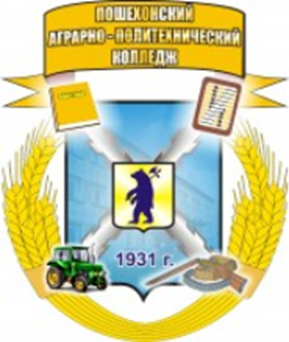 ПРОГРАММАпроведения областной олимпиады по дисциплине «Философия» среди студентов профессиональных образовательных организаций Ярославской областиДата проведения: 28 ноября  2019 годаМесто проведения: ГПОУ ЯО  Пошехонский аграрно-политехнический колледж (Ярославская область  г. Пошехонье, ул. Советская, д. 25, (848546) 2-12-07)  Участники: студенты профессиональных образовательных организаций Ярославской области, преподаватели, подготовившие к участию и/или сопровождающие студентовРегламент проведения олимпиады*Регистрация участника проводится по студенческому билету.  Сопровождающий должен иметь:заявку на участие в олимпиаде, подписанную руководителем ОО;согласие на обработку персональных данных участника олимпиады (или паспорт для заполнения на месте);копию платежного поручения о перечисления организационного взноса;договор  на проведение областной олимпиады по дисциплине «Философия»ВремяМероприятиеМесто10.30 – 11.00Встреча участников1 этаж10.30 – 11.00Регистрация* участников олимпиады.Чайная пауза Столовая, 1 этаж11.00 – 11.10Торжественное открытие олимпиады. Приветственное слово организационного комитетаАктовый зал, 2 этаж11.10 - 12.40Инструктаж участников. Выполнение заданий олимпиадыБиблиотека,                      кабинет № 37, 2 этаж11.10 – 12.40Посещение музея  (для сопровождающих участников олимпиады педагогических работников)Территория музея12.40 – 13.10Обед участников олимпиады и сопровождающих педагогических работниковСтоловая, 1 этаж13.10 – 13.30Концерт студентов колледжа Актовый зал, 2 этаж13.30 – 14.00Закрытие олимпиады. Подведение итогов. Награждение. ФотографированиеАктовый зал, 2 этаж